Главе администрации МР 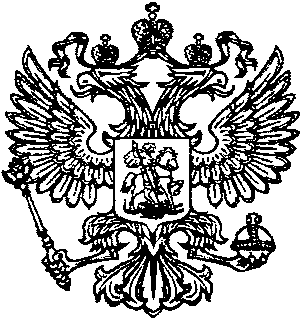 «Тляратинский район»   Абдулаеву М.М.Для опубликования на официальном сайте администрации МР «Тляратинский район»  в рубрике «Прокуратура разъясняет»  направляется статья «В какие сроки работник может обратиться в суд за компенсацией морального вреда»Напомню, что Конституционный Суд РФ Постановлением от 14.07.2020 №35-П признал часть первую статьи 392 Трудового кодекса РФ не соответствующей Конституции РФ в той мере, в какой она не содержит указания на сроки обращения в суд с требованием о компенсации морального вреда, причиненного нарушением трудовых (служебных) прав в тех случаях, когда требование о компенсации морального вреда заявлено в суд после вступления в законную силу решения суда, которым нарушенные трудовые (служебные) права восстановлены полностью или частично.В целях реализации  правовой позиции Конституционного Суда Российской Федерации Федеральным законом от 05.04.2021 № 74-ФЗ внесены изменения в статьи 391 и 392 Трудового кодекса РФ.Теперь требование о компенсации морального вреда, причиненного нарушением трудовых (служебных) прав, может быть заявлено одновременно с требованием о восстановлении нарушенных трудовых прав с соблюдением сроков, предусмотренных ч.1 ст.392 Трудового кодекса Российской Федерации, либо в течение трехмесячного срока с момента вступления в законную силу решения суда, которым эти права были восстановлены полностью или частично.При пропуске по уважительным причинам установленных сроков на обращение в суд за компенсацией морального вреда они могут быть восстановлены судом.Прокурор района                                                                            О.Р. Рамазанов